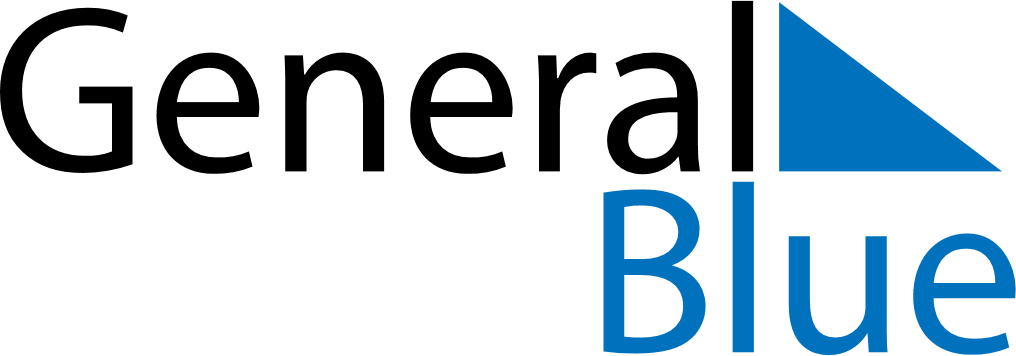 August 2024August 2024August 2024August 2024August 2024August 2024GabonGabonGabonGabonGabonGabonSundayMondayTuesdayWednesdayThursdayFridaySaturday1234567891011121314151617AssumptionIndependence Day1819202122232425262728293031NOTES